ФормаПАСПОРТ СПЕЦИАЛИСТА8. Гражданство: Кыргызская РеспубликаОбразование:   Высшее1. наименование вуза, где учился: Киргизский Государственный университет имени 50 летия СССР2. год окончания вуза:   1976Место работы в настоящее время: 1. Государство:Кыргызская Республика2. Организация:Институт сейсмологии НАН КР3. Должность:   снсНаличие ученой степени1. Степень (К): Отрасль наук:Шифр специальности (по номенклатуре научных работников):Дата присуждения:1. Количество публикаций 49 в т.ч. научных 49монографий 2, учебно-методических -открытий - , Кыргызпатент, свидетельства 6 внедрений 4Научные трудыОсновные: шифр научной специальности:25.00.101. Погребной, В, Гребенникова В.В. Отличительные особенности аномального гравитационного (Δg)а поля в отдельных сейсмогенерирующих блоках территории Кыргызского Тянь-Шаня // Физика.- Бишкек: Илим.- 2012.- №1.- С.64-67.2. Abdrakhmatov K.Е., Pogrebnoy V.N., Grebennikova V.V. Revealing of the Tekes-Sarydjaz cross-cutting (latent) deeply fault geophysical methods. //Collection of paper abstracts. Organizing Committee of the Eighth International Symposium on Tianshan Earthquakes. Sept. 23-26, 2013. Urumqi-China. – P. 195-196. 3. Гребенникова В. В., Миркин Е.Л. Метод оперативного расчета интенсивности сейсмических сотрясений в населенных пунктах Кыргызстана при сильных землетрясениях // Землетрясения Северной Евразии, 2011 год. – Обнинск: ФИЦ ЕГС РАН. -2017. – С. 495–501.4. Джураев Р.,У., Гребенникова В.В. Макросейсмическое проявление землетрясений 3-6 мая 2017года в приграничных районах Таджикистана и Кыргызстана. Вестник Института сейсмологии НАН КР. – 2018. №. 2(12) С.. (http://www.jornal.seismo.kg) 5. Абдрахматов, К, Фролова А.Г., Барезина А.В., Шукурова Р., Михайлова  Р.С., Гребенникова В.В., Гессель М.О., Тулаганова М.Т. Центральная Азия. Раздел 1 (Обзор сейсмичности). Землетрясения Северной Евразии, 2012 год. Обнинск: ГС РАН, 2018. 6. Берёзина А.В., Першина Е.В. Гребенникова В.В. Анализ данных сейсмического мониторинга в Кыргызстане // Вестник НЯЦ РК. ISSN 1729-7516. - 2017. - № 2. – С. 43-46. (http://journals.nnc.kz)7. Гребенникова В. В., Фортуна А.Б. Сейсмичность Заалайского хребта (Памиро-Алайская зона). Вестник Института сейсмологии НАН КР. – 2018. - № 1(11). – С. 18-31.8. Гребенникова В. В., Фролова А.Г. Новые данные по Суусамырскому землетрясению 19 августа 1992 г. (по анализу записей сильных афтершоков).  Вестник Института сейсмологии НАН КР.-2019 № 1(13). – С. 26-43. (http://www.jornal.seismo.kg9. Гребенникова В. В., Фортуна А.Б. Сильные землетрясения на территории Кыргызстана в 2018 году. Мониторинг, прогнозирование опасных процессов и явлений на территории Кыргызской Республики (Изд. 16-е с изменениями и дополнениями), ISBN 978-9967-23-948-4, Б.: МЧС КР, 2019. – 735-751. Основные смежные: шифр научной специальности:Дополнительные смежные: шифр научной специальности:25.00.071. Кендирбаева,  Дж., Гребенникова В. В. О взаимосвязи геотермических условий и геохимической  обстановки Кыргызского Тянь-Шаня //Материалы конференции «Седьмые научные чтения Ю.П. Булашевича. Глубинное строение, геодинамика, тепловое поле Земли, интерпретация геофизических полей». – Екатеринбург. 8-13 сентября . – C. 145-147.2.Абдуллаев, А, Гав Шав Чи, Гребенникова В.В., Мамыров Э.М., Юсупов Ю., Тукешова Г.Е.  Международное сотрудничество гидрогеосейсмологов с целью мониторинга флюидных параметров и прогнозирования сильных землетрясений  //Материалы Шестого международного симпозиума «Проблемы геодинамики и геоэкологии внутриконтинентальных орогенов». Бишкек 2014.- С.225 3.Гребенникова, В, Кендирбаева Дж. Ж.  Гидрогеологический мониторинг в Южно-Чуйской сейсмогенерирующей зоне  //Вестник Института сейсмологии НАН КР (http://www.journal.seismo.kg).-2014.-№ 1.-С. 39-49. 4.Кендирбаева Дж.Ж., Гребенникова В.В. Пространственно-временная динамика сейсмогидрогеологического «интерьера» Кыргызстана // Вестник Института сейсмологии НАН КР. – 2018. - № 1(11). – С. 41-50.Дата заполнения "28" октября 2022г.Подпись                                  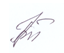 Примечание: при заполнении не использовать сокращения.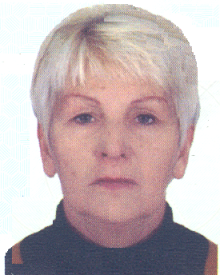 1. Фамилия: Гребенникова2. Имя:   Валентина3. Отчество: Васильевна4. Пол:   Ж5. Дата рождения:   21.04.19516. Место рождения:г. Бишкек7. Национальность: Русская